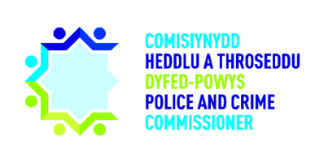 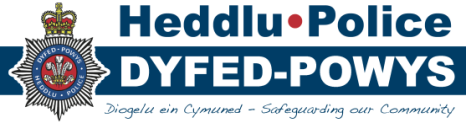 2. Cofnodion Cyfarfodydd BlaenorolCytunwyd, gydag un gwelliant, bod cofnodion y cyfarfod blaenorol a gynhaliwyd ar 24 Medi yn adlewyrchiad cywir a chywir o'r cyfarfod.3. Diweddariad y Prif GwnstablDiweddariadau GweithredolRhoddodd y PG ddiweddariad i'r Bwrdd ar faterion gweithredol gan gynnwys ond heb fod yn gyfyngedig i ymgysylltu â'r gymuned ar draws ardal yr Heddlu ar ddiwrnod #ProjectEDWARD ar 26 Medi a welodd gerbydau wedi'u dwyn a 200 o fodurwyr yn cael eu herlyn am droseddau goryrru a gwregysau diogelwch. Roedd eitemau eraill yn cynnwys diweddariad ar bedwar hunanladdiad yr adroddwyd amdanynt ers cyfarfod blaenorol y Bwrdd Plismona ar y 24ain o Fedi, a gweithio trawsffiniol rhwng unedau traffig Heddlu Dyfed-Powys (HDP) ac Heddlu De Cymru (HDC) i atal lladradau disel a beic cwad. Diweddariadau SefydliadolDiweddarodd y DBG y Bwrdd ar Grŵp Aur newydd ar gyfer Operation Uplift sydd eisoes wedi nodi risgiau a materion posibl i swyddogion dosbarthu ledled yr heddlu yn dilyn cyhoeddiad y Prif Weinidog am swyddogion ychwanegol i heddluoedd ledled Cymru a Lloegr.Nodwyd bod yr Arolygydd Richard Hopkin (RH) wedi cael y cyfrifoldeb o gyflawni'r Prosiect Gweithio Hyblyg o fewn HDP ac y byddai'n gweithio gyda'r Cyfarwyddwr Ystadau Heddwyn Thomas ar y gwaith. Bydd RH hefyd yn arwain Prosiect Adeiladu Llanelli, Prosiect Gweithio Cynaliadwy a Gwaith Trydanol ar gyfer DPP. Bydd swydd newydd RH yn cael ei chyfrif fel swydd ‘gor-sefydlu’ sydd wedi’i chostio a’i hystyried gan y CC a’r tîm AD.Dywedodd y DBG fod cynlluniau ar gyfer integreiddio'r Adran Busnes ac Arloesi newydd wedi'u diwygio yn dilyn Diwrnod Galw, a'u bod wedi'u dosbarthu i staff ar gyfer ymgynghoriad wythnos o hyd. Nodwyd bod datganiadau o ddiddordeb yn cael eu derbyn ar gyfer rôl Uwcharolygydd Dros Dro (Uwcharolygydd DD) i arwain ar y gwaith hwn. Holodd y CHTh a oedd y PG yn rhoi esboniadau i swyddogion a staff ledled yr Heddlu o benodi swyddogion uchel eu statws i arwain ar brosiectau, a dywedwyd wrtho fod y PG yn siarad am hyrwyddiadau a chyllid ar gyfer swyddi yn ystod ei ddiweddariadau wythnosol Dydd Gwener Ffilm i'r Heddlu. Nodwyd hefyd, er mwyn sicrhau cydraddoldeb cyfleoedd i swyddogion a staff, bod yr hysbyseb ddiweddaraf ar gyfer dau swyddog staff newydd wedi'i hagor ar gyfer staff yr heddlu, wedi'i chyfrif ar lefel arolygydd neu ringyll.Cam gweithredu: Strwythur staff yr Adran Busnes ac Arloesi i'w rannu gyda'r CHTh.Diweddarodd y DBG y Bwrdd ar y cynnydd o benodi unigolyn i swydd Pennaeth AD. Mae'r dyddiad cau wedi'i estyn ac mae recriwtio wedi'i dargedu wedi cychwyn mewn ymgais i gyrraedd ymgeiswyr o safon uchel.Nodwyd bod prosiect y System Rheoli Cofnodion (RMS) yn datblygu ar amser ac o fewn y gyllideb, a disgwylir i'r penderfyniad caffael gael ei wneud erbyn diwedd mis Rhagfyr 2019.Dywedodd y DBG ei bod hi a'r PG wedi cyfarfod â Jacqui Lewis o Buddsoddwyr mewn Pobl (IIP), a'i bod yn debygol y byddai'r Heddlu'n ymgysylltu â'r broses honno o fewn yr ychydig fisoedd nesaf. Roedd y DBG yn rhagweld cyfeiriad teithio da ar gyfer morâl a lles staff.Cafwyd trafodaeth fer ynghylch recriwtio wedi'i dargedu cyn y cynnydd a ragwelir mewn swyddogion a addawyd gan y Prif Weinidog. Holodd y CHTh beth yw recriwtio wedi'i dargedu HDP a beth yw ei ffigur AD disgwyliedig erbyn diwedd blwyddyn ariannol 2020/21. Dywedodd y DoF fod disgwyl nifer pen 1163, a oedd yn cyfrif am 1145 cyfwerth ag amser llawn, yn seiliedig ar ystadegau a oedd ar gael ddiwedd mis Mawrth 2019. Nid yw'r ffigurau hyn yn cyfrif y 42 swyddog a ragwelir a roddwyd i DPP fel rhan o Operation Uplift, a fyddai rhowch ffigur y nifer fel 1187.Cam gweithredu: Aelodau'r bwrdd i gael dealltwriaeth drylwyr o ffigur sefydliad HDP erbyn Mawrth 2021, a ddylai gynnwys codiad 42 o swyddogion sydd wedi'u cadarnhau o'r blaen.Cam gweithredu: Llythyr ar y cyd gan HDP a SCHTh i'w ddrafftio a'i anfon at y Gweinidog Plismona Kit Malthouse mewn perthynas ag Operation Uplift.Symudodd y drafodaeth ymlaen i ddatblygiadau CSR parhaus gyda’r CHTh yn nodi bod Cymdeithas y Comisiynwyr Heddlu a Throsedd (APCC) a Chyngor Cenedlaethol Penaethiaid yr Heddlu (NPCC) yn awyddus i barhau â’r gwaith hwn i arwain at Ariannu Fformiwla.4. Diweddariad CSPLleolRhoddodd y CHTh ddiweddariad ar ei ymrwymiadau lleol ers y Bwrdd Plismona blaenorol. Roedd hyn yn cynnwys ei bresenoldeb fel siaradwr mewn digwyddiad Cymunedau Cysylltiedig yn Letterston, Sir Benfro i annog ymgysylltiad rhwng cenedlaethau. Hefyd hysbysodd y CHTh y Bwrdd am ei gyfarfod â'r Prif Archwiliwr Stuart Bell a chynrychiolwyr o Brifysgol Aberystwyth i drafod eu hymchwil ar droseddau casineb a gelyniaeth wledig. Diweddarodd y CHTh y Bwrdd ar ei bresenoldeb yn nigwyddiad ‘Wales - Take Drugs Seriously’ yng Nghastell Newydd Emlyn i godi ymwybyddiaeth o effaith cyffuriau yn Ceredigion a Sir Gaerfyrddin.Cam Gweithredu: SCHTh i gysylltu â Phrifysgol Aberystwyth mewn perthynas â'u prosiect ar droseddau casineb gwledig i sefydlu pa ddata sydd ei angen arnynt gan HDP a heddluoedd eraill yng Nghymru i lywio eu hymchwil.CenedlaetholDiweddarodd y CHTh y Bwrdd o'i ymrwymiadau cenedlaethol a oedd yn cynnwys sgwrs ffôn gyda'r Prif Gwnstabl Cynorthwyol Jon Drake (SWP) ynghylch yr Uned Lleihau Trais y mae'n ei gydlynu. Cafwyd trafodaeth ynglŷn â'r cyllid ar gyfer y rôl a ddaw i ben ym mis Mawrth 2020.Gofynnodd y CHTh ymholiad ynglŷn â'r Ddeddf Vagrancy a godwyd mewn cyfarfod o Fwrdd Cyfiawnder Troseddol Cymru ar yr 16eg o Hydref. Dywedodd CN fod Llywodraeth Cymru (LlC) wedi dosbarthu Memorandwm Cyd-ddealltwriaeth i bob un o’r pedwar heddlu yng Nghymru na fyddent yn gorfodi’r Ddeddf Fagrancy ond nodwyd bod SWP wedi gwrthod llofnodi’r Memorandwm wrth iddynt ddefnyddio’r Ddeddf yn rheolaidd. Dim ond 3 gwaith y mae HDP wedi defnyddio'r Ddeddf yn ystod y 18 mis blaenorol. Trefnwyd deialu i mewn ar gyfer yr 22ain o Hydref i drafod y mater.Hysbysodd y CHTh y Bwrdd am gynlluniau parhaus cyn y Gynhadledd Cadetiaid a gynlluniwyd yn y Senedd ar 1af Tachwedd. Dywedodd y DBG y bydd yn gofyn i aelod o Dîm y Wasg HDP fynychu'r digwyddiad i roi sylw i'r diwrnod.5. Eitemau Sefydloga) Sefyllfa Ariannol - MediCafwyd trafodaeth ynghylch materion gyda gwariant y Gyllideb Gyfalaf, a materion parhaus gyda'r Gyllideb Ystadau a fyddai'n cael eu trafod y tu allan i gyfarfod y Bwrdd Plismona. Cododd y PSC bryderon ynghylch y newidiadau i gyllideb y Gwariant Cyfalaf ers yr adroddiad sefyllfa ariannol ddiwethaf yn y Bwrdd Plismona nad ydynt yn cael eu hadlewyrchu yng ngholofn symudiadau cyllideb yr adroddiad. Cododd y PSC bryderon hefyd ynghylch sifftiau o fewn yr hyn a wariwyd o Gyllideb Gyfalaf y mis diwethaf mewn perthynas â Fideo Mewn Car, a ddangosir fel ‘ymrwymiad’ yn yr adroddiad er gwaethaf yr arian a wariwyd eisoes. Trafodwyd enghreifftiau eraill o wariant yn cael ei gatalogio fel ymrwymiadau, gyda'r CC yn awgrymu bod y PSC ac ef ei hun yn cyfarfod y tu allan i'r cyfarfod i adolygu'r adroddiad.Cododd y PSC bryderon hefyd ynghylch tâl yr heddlu a staff yn y Gyllideb Refeniw oherwydd y newid ym mhensiynau swyddogion heddlu yn yr adroddiad sefyllfa ariannol blaenorol. Hefyd hysbysodd y PSC y Bwrdd y trafodwyd setliad o £ 40,000 yn y Cydbwyllgor Archwilio (JAC) yr wythnos diwethaf a fyddai’n effeithio ar y gyllideb. Dywedodd y PSC y derbyniwyd diweddariad yng nghyfarfod y Bwrdd Effeithlonrwydd Cyllid a Bwrdd y Dyfodol yr wythnos diwethaf ynghylch y gorwariant yn TARIAN y byddai angen ei adlewyrchu yn y gyllideb. Nodwyd hefyd bod aelodau JAC wedi derbyn yr adroddiad Rheoli Trysorlys Hanner Blwyddyn a amlygodd dangyflawniad incwm buddsoddi, ond roedd gwrthbwyso wrth arbed i wrthbwyso hyn.Holodd y CHTh beth oedd disgwyliadau'r CC ar gyfer perfformiad diwedd y flwyddyn, a dywedwyd wrtho fod yr Heddlu'n disgwyl cael ei danwario o £ 514k erbyn diwedd y flwyddyn.b) Diogelu DataHolodd y CHTh 2 ymchwiliad parhaus i ddatgelu gwybodaeth bersonol a mynediad at systemau a holodd beth oedd amserlenni ymchwiliadau o'r fath a pha ganlyniadau a ddisgwylid. Dywedodd y DBG y byddai'r ymchwiliad ar ran DPP yn cymryd cwpl o fisoedd ar y mwyaf, ond os oes angen atgyfeirio at Swyddfa'r Comisiynydd Gwybodaeth (ICO) mae'n bosibl y bydd ymchwiliadau lawer yn hwy. Nodwyd bod pob achos yn wahanol ac yn aml yn arwain at ganlyniadau gwahanol i'r unigolyn dan sylw.Nodwyd bod y Tîm Diogelu Data wedi gweld cynnydd sylweddol yn y galw yn ddiweddar, ac wedi cyflwyno achos i'r DBG i hysbysebu am aelodau staff ychwanegol.6. Ffocws: GalwMynychodd Claire Sedgwick (CS) ac Emma Davies (ED) o'r Tîm Galw'r cyfarfod gyda Paul Morris (PM) i roi'r wybodaeth ddiweddaraf am y Prosiect Galw. Nodwyd mai nod y prosiect oedd deall y galw ar DPP a'r effaith a gafodd ar Ganolfan Reoli'r Heddlu (FCC), y Tîm Dyrannu Digwyddiad a Throsedd (ICAT), CRB, a Phlismona Ymateb ac Ymchwiliadau. Cyflwynodd CS ac ED nifer o opsiynau i'r Bwrdd yr oeddent wedi'u nodi yn dilyn eu dadansoddiad o'r galw a fyddai'n lleihau'r pwysau ar staff ac yn gwella'r gwasanaeth trwy ei wneud yn fwy effeithlon. Roedd Proffil Ymateb y Tîm Galw wedi darparu nifer o senarios i'r tîm i gynorthwyo i ddarparu gwasanaethau gan gynnwys datrysiadau lefel uchel fel lleoli hybiau bach ar draws pob sir i weithredu fel canolfannau ymateb a gwareiddiad ICAT i ryddhau cyfrifiaduron personol i dimau ymateb. Roedd awgrymiadau ar lefel is ar gyfer newid yn cynnwys swyddogion yn darparu eu rhifau ffôn gwaith ac e-byst i unigolion fel pwynt cyswllt, ac i HDP ymatal rhag delio â materion y tu allan i'r heddlu y gellid eu hailddosbarthu i sefydliadau eraill. Nodwyd bod yr holl awgrymiadau wedi'u darparu i'r Tîm Prif Swyddogion a fyddai'n trafod cyn gweithredu unrhyw argymhellion.Cam gweithredu: Bydd y CHTh yn cael rhestr lawn o sefyllfeydd a awgrymwyd ar gyfer HDP gan y Proffiliwr Ymateb.Cam gweithredu: Bydd y CHTh yn cael amserlen ar gyfer gweithredu'r darn galw.7. Materion i'w Trafoda) Penderfyniad ynghylch Tendr Gwasanaeth Ôl-drafodaeth ar GollDerbyniwyd tendr ar gyfer darparu gwasanaethau dad-friffio a chyfryngu ar gyfer plant a phobl ifanc ‘ar goll’. Bydd yn cael ei ddefnyddio gan yr Uned Amddiffyn Pobl Agored i Niwed (PVP) sydd wedi'i leoli yn yr Adran Ymchwilio Troseddol (CID). Dyfernir y contract am 2 flynedd gyda'r opsiwn i ymestyn am 3 blynedd arall yn cael ei ddyfarnu'n flynyddol.Penderfyniad: Cytunodd y CHTh a’r PG fod y contract ar gyfer gwasanaethau i gefnogi dad-friffio a chyfryngu ar gyfer pobl ifanc sydd ar goll yn cael ei ddyfarnu i Llamau am gyfnod o 2 flynedd gydag opsiwn o hyd at 3 chyfnod estyn blynyddol.Argymhellodd y CHTh y dylai SCHTh gynnal gwaith cwmpasu ar ddarparu gwasanaethau i blant sy'n dioddef trosedd i gefnogi gwaith DPP parhaus.Cam gweithredu: Cyfarwyddwr Comisiynu SCHTh i adolygu darparu gwasanaeth pwrpasol ar gyfer plant sy'n dioddef trosedd.b) Adroddiad Diweddaru ar Droseddau GwledigGan gyfeirio at adran o'r adroddiad yn amlinellu gweithio trawsffiniol rhwng HDP, Heddlu Gogledd Cymru (HGC) a Heddlu Gwent, argymhellodd y CHTh y dylid anfon llythyr at GHTh Arfon Jones a ChHTh Jeff Cuthbert yn nodi pa mor braf yw arsylwi gweithgaredd o'r fath. Awgrymodd y CHTh gopïo'r llythyr at PG Pam Kelly a PhG Carl Foulkes, gyda'r CC yn awgrymu hefyd y dylid copïo'r PG Matt Jukes a ChHTh Alun Michael i'r llythyr.Cam gweithredu: MH i ddrafftio llythyr at HGC a Heddlu Gwent ynghylch gweithio trawsffiniol rhwng hwy a thimau troseddau gwledig HDP.Nododd y CHTh hefyd, yn dilyn lansio Cynllun Trosedd Gwledig HDP ym mis Rhagfyr 2017, fod ymchwil barhaus Prifysgol Aberystwyth yn dangos agwedd HDP tuag at droseddau gwledig mewn goleuni positif.Awgrymodd y PSS, pan ysgrifennwyd Cynllun yr Heddlu a Throsedd ar gyfer 2021-2025, y byddai'n amserol ei gysylltu'n agos â'r Cynllun Trosedd Gwledig newydd.c) Adroddiad Craffu SCHThNodwyd y byddai'r SCHTh yn cyflwyno adroddiadau ar eu gwaith craffu i'r Panel Heddlu a Throsedd ar 25 Hydref, ac yn eu darparu i'r Bwrdd Plismona i'w hadolygu. Mae'r adroddiadau'n cynnwys adroddiad plymio dwfn Cyswllt Cyntaf â'r Heddlu, a diweddaru adroddiadau ar Ddefnyddio Cyffuriau a Defnyddio Grym.d) Caethwasiaeth Fodern mewn Cadwyni CyflenwiYstyriodd y Bwrdd y cais i DPP benodi arweinydd ar gyfer Caethwasiaeth Fodern, gan fod y swyddi hynny yn cael eu hariannu mewn heddluoedd eraill yng Nghymru gan SCHTh y lluoedd.Cam gweithredu: MH i'w gyhoeddi ar gyfryngau cymdeithasol ynghylch diwrnod #AntiSlavery sy'n disgyn ar y 18fed o Hydref.8. Unrhyw fusnes aralla) Diogelwch ar Fysiau TrawsCymruCafwyd trafodaeth ynghylch mater a ddygwyd i sylw'r CHTh gan aelod o Banel yr Heddlu a Throsedd. Roedd y mater yn ymwneud â phennod dreisgar ar daith bws rhwng Caerfyrddin ac Aberystwyth. Nodwyd bod HDP yn ymwybodol o'r digwyddiad a bod yr unigolyn dan sylw wedi'i nodi.b) Asesiad Parodrwydd ICC yr Heddlu ar gyfer BrexitCydnabu’r CHTh ddogfennau a dderbyniwyd gan Gareth Roberts a fyddai’n cefnogi ei ddealltwriaeth o gynlluniau HDP cyn Brexit ar 31 Hydref.c) Rhaglen Codi 20,000 o Swyddogion y Swyddfa GartrefCytunwyd bod yr eitem hon ar yr agenda wedi cael ei thrafod yn ddigonol fel rhan o Ddiweddariad Sefydliadol y DBG.d) Cronfa Strydoedd Mwy DiogelNodwyd bod y Gronfa o £ 25m wedi'i chyhoeddi, ac nad yw'n debygol y bydd HDP yn gymwys i wneud cais amdani oherwydd diffyg cymhelliant trefol. Awgrymodd y CHTh y byddai'n bosibl cynnal gwaith ar fannau problemus a strydoedd mwy diogel yn Llanelli, gyda'r PG yn nodi mai HDP sydd â'r cynnydd uchaf mewn trawiadau cyllell yn y DU, sef 67%.Nodwyd bod Cynghorydd Cyllid Allanol yr OPCC (EFA) yn gweithio gyda HDP i sefydlu a oedd cyfle i HDP elwa o’r gronfa, ac roedd y CHTh yn awyddus i gynnig gan yr Heddlu. Nodwyd y byddai CN yn cyfarfod â'r Cynghorydd Cyllido Allanol yr wythnos nesaf i drafod cronfa gwerth £ 25k ar gyfer wardiau Glanymor a Tyisha yn Llanelli.Cam gweithredu: CN i gysylltu â'r cynghorydd cyllido allanol ynghylch y Gronfa Strydoedd Mwy Diogel a chynigion posib gan HDP.e) Rotas Newydd ar gyfer Staff Rheng FlaenCytunwyd bod yr eitem hon ar yr agenda wedi cael sylw digonol fel rhan o'r cyflwyniad Galw ac y byddai'n cael ei hystyried ymhellach gan Brif Swyddogion ynghyd ag argymhellion eraill gan y Tîm Galw.Aelodau:Dafydd Llywelyn, Comisiynydd yr Heddlu a Throseddu (CHTh)Prif Gwnstabl Mark Collins (PG)Hefyd yn bresennol:DBG Claire Parmenter, HDP (CP)Carys Morgans, Prif Swyddog Staff, SCHTh (PSS)Beverley Peatling, Prif Swyddog Cyllid, SCHTh (PSC)CC Edwin Harries, HPD (EH)Paul Morris, Cyfarwyddwr Cynorthwyol, Cydweithio, HDP (PM)Claire Sedgwick, Dadansoddwr Ymchwil, HDP (CS)Emma Davies, Dadansoddwr Busnes Galw, HDP (ED)Swyddog Staff Chris Neve, HDP (CN)Mair Harries, Swyddog Cymorth Gweithredol (MH)YmddiheuriadauDPG dros-dro Vicky Evans, HDP (VE)CRYNODEB O WEITHREDIADAU O GYFARFOD 24/09/2019CRYNODEB O WEITHREDIADAU O GYFARFOD 24/09/2019CRYNODEB O WEITHREDIADAU O GYFARFOD 24/09/2019CRYNODEB O WEITHREDIADAU O GYFARFOD 24/09/2019CRYNODEB O WEITHREDIADAU O GYFARFOD 24/09/2019Gweithred rhifCrynodeb y weithredCrynodeb y weithredI’w brosesu ganI’w brosesu ganPB 2380PB 2380SCH i gynnwys yn ei Gynllun Gwaith Ymlaen ar gyfer cyfraniadau’r Bwrdd Plismona ddiweddariad gan dîm camerau HDP a sut mae defnydd swyddogion o’r camerâu yn cael ei fonitro a’r effaith y mae’r camerâu yn ei chael ar ymchwiliadau’r heddlu.SCH i gynnwys yn ei Gynllun Gwaith Ymlaen ar gyfer cyfraniadau’r Bwrdd Plismona ddiweddariad gan dîm camerau HDP a sut mae defnydd swyddogion o’r camerâu yn cael ei fonitro a’r effaith y mae’r camerâu yn ei chael ar ymchwiliadau’r heddlu.ParhauPB 2381PB 2381SCHTh i e-bostio'r Prif Arolygydd Jolene Mann a'r Uwcharolygydd Craig Templeton yn dilyn ei gyfarfod â Chyngor Tref Llanelli.SCHTh i e-bostio'r Prif Arolygydd Jolene Mann a'r Uwcharolygydd Craig Templeton yn dilyn ei gyfarfod â Chyngor Tref Llanelli.DiddymuPB 2382PB 2382Diweddariadau SCHTh yn y dyfodol i gynnwys penawdau a chamau gweithredu o gyfarfodyddDiweddariadau SCHTh yn y dyfodol i gynnwys penawdau a chamau gweithredu o gyfarfodyddWedi ei gwblhauPB 2383PB 2383DPP i rannu adroddiad wrth gefn Brexit gan y Prif Arolygydd Steve Lee gyda'r CHTh.DPP i rannu adroddiad wrth gefn Brexit gan y Prif Arolygydd Steve Lee gyda'r CHTh.ParhauPB 2384PB 2384AD i sicrhau bod cyfanswm rhagfynegiadau nifer swyddogion ar gyfer 2019/20 yn cael eu darparu fel rhan o'r diweddariad Bwrdd Plismona nesaf.AD i sicrhau bod cyfanswm rhagfynegiadau nifer swyddogion ar gyfer 2019/20 yn cael eu darparu fel rhan o'r diweddariad Bwrdd Plismona nesaf.ParhauPB 2385PB 2385HDPP i adolygu'r tendr RMS i sefydlu a oedd defnydd NOMS wedi'i ystyried. HDPP i adolygu'r tendr RMS i sefydlu a oedd defnydd NOMS wedi'i ystyried. Wedi’i gwblhauPB 2386PB 2386Diweddariad ar y Cynllun Dargyfeirio Troseddwyr i'w ddarparu i'r Bwrdd Perfformiad a Chanlyniadau ym mis Ionawr 2020.Diweddariad ar y Cynllun Dargyfeirio Troseddwyr i'w ddarparu i'r Bwrdd Perfformiad a Chanlyniadau ym mis Ionawr 2020.ParhauPB 2387PB 2387SCHTh i gydlynu ymateb gyda DPP i lythyr NFU yn codi pryderon ynghylch dwyn beiciau cwad.SCHTh i gydlynu ymateb gyda DPP i lythyr NFU yn codi pryderon ynghylch dwyn beiciau cwad.Wedi’i gwblhauPB 2388PB 2388Swyddog Staff i sefydlu polisi HDP, y polisi lleol a'r polisi cenedlaethol ar gyfer codi tâl ar ddioddefwyr lladrad beiciau cwad am storio ac adfer cerbydau.Swyddog Staff i sefydlu polisi HDP, y polisi lleol a'r polisi cenedlaethol ar gyfer codi tâl ar ddioddefwyr lladrad beiciau cwad am storio ac adfer cerbydau.Wedi’i gwblhauCRYNODEB O BENDERFYNIADAU O GYFARFOD 18/10/2019CRYNODEB O BENDERFYNIADAU O GYFARFOD 18/10/2019CRYNODEB O BENDERFYNIADAU O GYFARFOD 18/10/2019PB T2 106Cytunodd y CHTh a’r PG fod y contract ar gyfer gwasanaethau i gefnogi dad-friffio a chyfryngu ar gyfer pobl ifanc sydd ar goll yn cael ei ddyfarnu i Llamau am gyfnod o 2 flynedd gydag opsiwn o hyd at 3 chyfnod estyn blynyddol.Llu/SCHThCRYNODEB GWEITHREDIADAU CYFARFOD 18/10/2019CRYNODEB GWEITHREDIADAU CYFARFOD 18/10/2019CRYNODEB GWEITHREDIADAU CYFARFOD 18/10/2019Gweithred RhifCrynodeb GweithredI’w brosesu ganPB 2389 Strwythur staff yr Adran Busnes ac Arloesi i'w rannu gyda'r CHTh.Swyddog StaffPB 2390 Aelodau'r bwrdd i gael dealltwriaeth drylwyr o ffigur sefydliad HDP erbyn Mawrth 2021, a ddylai gynnwys codiad 42 o swyddogion sydd wedi'u cadarnhau o'r blaen.OllPB 2391 Llythyr ar y cyd gan HDP a SCHTh i'w ddrafftio a'i anfon at y Gweinidog Plismona Kit Malthouse mewn perthynas ag Operation Uplift.CC/PSCPB 2392 SCHTh i gysylltu â Phrifysgol Aberystwyth mewn perthynas â'u prosiect ar droseddau casineb gwledig i sefydlu pa ddata sydd ei angen arnynt gan HDP a heddluoedd eraill yng Nghymru i lywio eu hymchwil.CHThPB 2393 Bydd y CHTh yn cael rhestr lawn o sefyllfeydd a awgrymwyd ar gyfer HDP gan y Proffiliwr Ymateb.Tim galwPB 2394 Bydd y CHTh yn cael amserlen ar gyfer gweithredu'r darn galw.Tim galwPB 2395 Cyfarwyddwr Comisiynu SCHTh i adolygu darparu gwasanaeth pwrpasol ar gyfer plant sy'n dioddef trosedd.Cyfarwyddwr ComisiynuPB 2396 MH i ddrafftio llythyr at HGC a Heddlu Gwent ynghylch gweithio trawsffiniol rhwng hwy a thimau troseddau gwledig HDP.MHPB 2397 MH i'w gyhoeddi ar gyfryngau cymdeithasol ynghylch diwrnod #AntiSlavery sy'n disgyn ar y 18fed o Hydref.MHPB 2398 CN i gysylltu â'r cynghorydd cyllido allanol ynghylch y Gronfa Strydoedd Mwy Diogel a chynigion posib gan HDP.Swyddog Staff